逢甲大學圖書館借書權限申請單(退休教職員工專用)本校為提供退休教職員工借用圖書服務，請先加入本校退休人員聯誼會，並填寫「圖書館借書權限」申請單，親持會員證及申請單至圖書館一樓流通櫃台建立讀者檔及開卡作業，即可憑會員證自由進出圖書館或借閱圖書。服務流程：人資處                                                   圖書館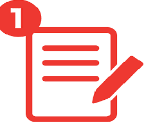 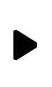 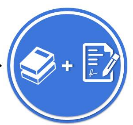 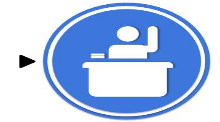 A.退休人員聯誼會-入會申請表   會員證+借書權限申請單      A.建立讀者檔B.圖書館借書權限申請單                                   B.借書開卡※如有疑問請洽本校人資處:分機2037；圖書館:分機2682                                  ----------------------------------------------------------------------------------------逢甲大學圖書館借書權限申請單(退休教職員工專用)姓    名___________________	原系所/單位           	申辦日期          身分證字號                  電話(H)                  有效期限           住址                                                    常用email信箱                                    承辦人                 個資蒐集聲明逢甲大學圖書館為進行館藏資源閱覽管理之目的，本申請單所蒐集之個人資訊，僅作為此次圖書借閱管理之用，本館將保留本申請單1個月，期滿後即依規定銷毀。您得以下列聯絡方式行使查閱、更正等個人資料保護法第3條的當事人權利。如您提供的資料不完整或不確實，將無法完成本次申請。聯絡方式：台中市西屯區文華路100號；(04)24517250 分機2682，Email: libray@fcu.edu.tw。